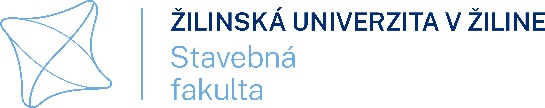 Individuálny študijný a vedecký plán externého doktorandaPoznámka: Zmeny počas štúdia, zmena formy štúdia, zmena školiteľa, iné 1. rok štúdiaTitul, meno, priezviskorod.Narodený/ávštátna príslušnosťKatedraKontakt (telefón, e-mail)Študijný odbor35 stavebníctvoŠtudijný programtechnológia a manažment staviebŠkoliteľNázov dizertačnej práce(po dizertačnej skúške)Forma štúdiaexternáDátum začatia doktorandského štúdiaDátum ukončenia doktorandského štúdiaPredmetsemesterukončeniekredityAplikovaná matematikaZS S5Aplikovaná fyzikaZS S5Metodika vedeckej práceZS S5Cudzí jazyk - AJZS + LS  V + S2 + 3Teória a realizácia stavebných technológiíLSS5Projekt dizertačnej práce ZS + LSV + V2 + 5Vedecká činnosťZS + LSV + V5 + 5Pedagogická činnosťLSV2Povinná a odporúčaná literatúraPovinná a odporúčaná literatúraPovinná a odporúčaná literatúraPovinná a odporúčaná literatúraCelkový počet kreditov za akademický rok – 1. rok štúdia44Školiteľ: ...............................Doktorand: ...........................Dekan: ................................... IŠP pre 1. rok štúdia schválený SOK dňa ............Podpis predsedu SOK: .........................